OP-EDIslam vs official Islam: myth in PakistanBusharat Elahi JamilNOVEMBER 17, 2019THE DAILY TIMES“Muslim means a person who believes in the unity and oneness of Almighty Allah, in the absolute and unqualified finality of the Prophet of Muhammad (Peace Be Upon Him), the last of the prophets, and does not believe in, or recognize as a prophet or religious reformer, any person who claimed or claims to be a prophet, in any sense of the word or of any description whatsoever, after Muhammad (Peace Be Upon Him)…” (Constitution of Pakistan, 1973)Islam is a religion of peace, harmony and brotherhood with its universal teachings and rituals. Islam has no connection with religious extremism and terrorism. However, unfortunately many Muslim assemblages are involved to defame the religion. Islam sincerely assures the religious tolerance securing the rights of every individual. But the so-called religious scholars made the religious teachings and standards difficult, rigid and controversial subjecting to their socio-political and economic drives. In the Muslim society of Pakistan a common Muslim can merely obey the religious descriptions by rigid Mullahs but not willing to do explore the religious matters himself.Through certain legislation, State of Pakistan has been practicing the Official version of Islam in ‘Islamic Republic of Pakistan’ under the Constitution of 1973. However, the point to be cleared is that Pakistan, founded by Mr. Jinnah for Indian Muslims on August 15, 1947, is a Muslim State not an Islamic State. The very essence of its foundation was the religious freedom for the Muslims of India for they had been deprived of their basic freedom. Steadily, this sovereign State has been high jacked by religious forces with the support of so-called political and authoritarian regimes. With the passage of time, a certain religious hegemonic strata emerged and monopolized the Govt. business, education and legislation in the very name of Islam for its socio-political purposes. Currently, more than one dozen main stream religious parties in Pakistan have made it impossible to run the political business of the State, especially when their interests are at stake.Generally, when a religion is officialised in a state, it begets a sense of inferiority complex among minority or tiny communities leading to snub their rightsIn the contemporary political culture of Pakistan many political parties have the support of religious and militant wings to exercise their hegemonic rule. In fact this is not the optimistic and actual role of religious political parties. Most of these power hungry religious parties and leaderships are involved in religious fanaticism compromising the Islamic society and rituals. In fact, this is the State of Pakistan providing grounds to these religio-political accumulations. Liaqat Ali Khan’s Objective Resolution, Khatm-i-Nabuwat Movement of 1950’s, Bhutto’s role and the Zia’s policy of Islamization strengthened religio-political stratums. Many of these assemblages have empathies with Talibans or Alqaida and eager to implement radicalise ideologies, which can be devastating for Country.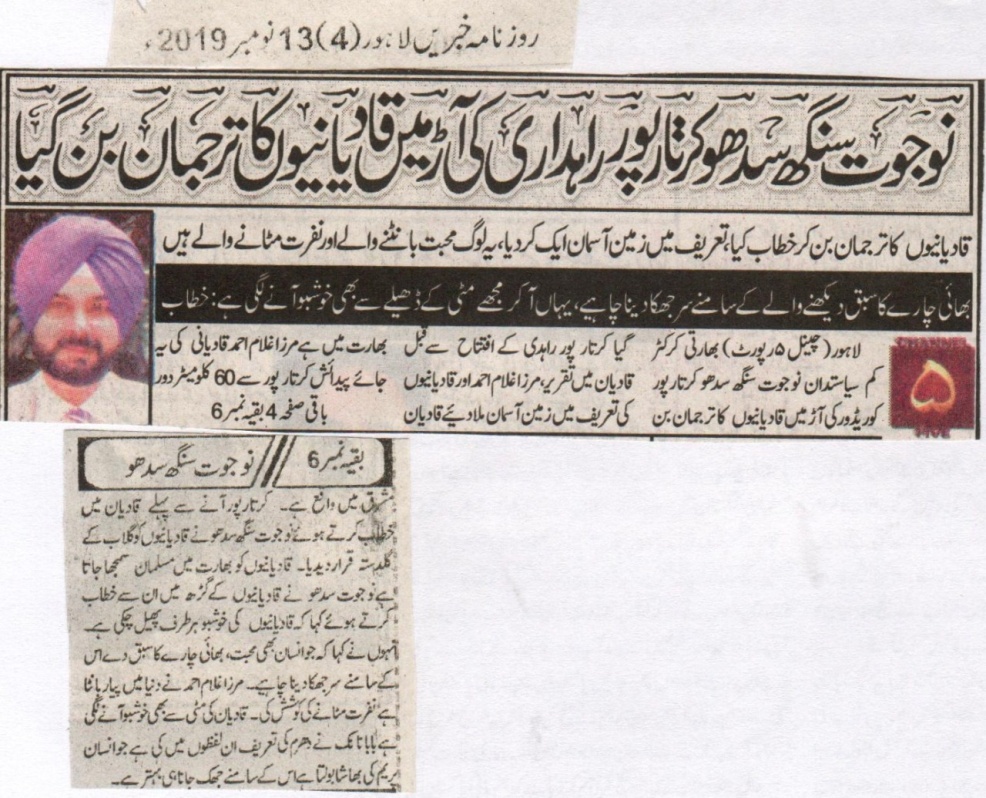 Navjot Singh Sidhu became the spokesperson of Qadianis under the cover of Kartarpur corridor.He highly praised by saying that people here love every one and wants to remove hatred.We must bow down for all those who preach the teachings of brotherhood. I can feel a special smell of love even from the soil.Lahore (Channel report) Indian cricketer cum politician Navjot Singh Sidhu became the spokesperson of Qadianis under the cover of Kartarpur corridor. He delivered a speech in Qadian in which he highly praised Qadianis and Mirza Ghulam Ahmad. Qadian is in India. This birth place of Mirza Ghulam Ahmad is situated 60 km away in the east of Kartarpur. He declared Qadianis as a bunch of Roses. Qadianis are considered Muslims in India. He further said that the teachings of Qadianiyat have spread in the whole world. He said that Baba Nanak defined religion as he said that it is better to bow down before everyone who speaks about love.(Daily Khabrain Lahore, 13th November, 2019)